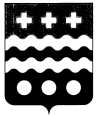 РОССИЙСКАЯ ФЕДЕРАЦИЯСОБРАНИЕ ДЕПУТАТОВ МОЛОКОВСКОГО РАЙОНАТВЕРСКОЙ ОБЛАСТИРЕШЕНИЕ    О внесении изменений и дополнений в Положение о муниципальном дорожном фонде муниципального образования Молоковский район Тверской области, утвержденное решением Собрания депутатов муниципального образования Молоковский район от 21.05.2019 № 39 (с изменениями от 13.08.2019 №51)В соответствии с  частью 5 статьи 179.4 Бюджетного кодекса Российской Федерации, Федеральным законом от 06.10.2003 № 131-ФЗ « Об общих принципах организации местного самоуправления в Российской Федерации», Федеральным законом от 08.11.2007 № 257- ФЗ «Об автомобильных дорогах и о дорожной деятельности в Российской Федерации и о внесении изменений в отдельные законодательные акты Российской Федерации», статьей  9 Устава муниципального образования «Молоковский район» Тверской области в целях финансового обеспечения дорожной деятельности  в отношении дорог общего пользования, Собрание депутатов района РЕШИЛО:Внести изменения в Положение о муниципальном дорожном фонде муниципального образования Молоковский район Тверской области, утвержденное решением Собрания депутатов муниципального образования Молоковский район от 21.05.2019 № 39 (с изменениями от13.08.2019 №51), дополнив пункт 3 подпунктом «о» следующего содержания:«о) доходов  бюджета Молоковского района от транспортного налога (если законом Тверской области установлены единые нормативы отчислений от транспортного налога в местные бюджеты)».Контроль за исполнением настоящего решения возложить на постоянную комиссию Собрания депутатов Молоковского района по бюджету, налоговой политике и финансовым вопросам.Настоящее решение вступает в силу со дня подписания и подлежит официальному обнародованию.Глава Молоковского района                                                   А.П. ЕфименкоПредседатель Собрания депутатовМолоковского района                                                                 Г.В. Соколова22.10.2019№ 56п. Молоково                                        